Ficha Socioeconómica Admisión PreUV 2022Datos personales del postulanteNombre 		: ____________________________________________________________Rut		            : ____________________________________________________________Domicilio		: ____________________________________________________________Teléfonos		: ____________________________________________________________Correo electrónico	: ____________________________________________________________Datos del Grupo FamiliarNúmero de Integrantes del Grupo Familiar: _____Identificación del Grupo Familiar:Patrimonios FamiliaresTenencia vivienda (marque con una X)Arrendatario ____ Propietario ____ Allegado _____ Usufructuario ____Posesión de vehículos: Sí _____ No____Año: ______Ingresos del grupo FamiliarTotal de ingresos del Grupo Familiar	: ________________Ingreso per cápita del grupo Familiar	: ________________Declaración de Gastos MensualesIdentificación del Jefe de HogarNombre:Rut:Teléfono:Dirección:Ocupación:Gastos Familiares (Declarar gastos a pagar mensualmente, no deudas totales que se posean)Declaro que la información entregada en este documento es fidedigna y asumo que en caso de incurrir en alguna omisión, la postulación puede ser revocada.Además, faculto al Preuniversitario Solidario de la Universidad de Valparaíso a solicitar la documentación necesaria para la evaluación de la situación socioeconómica de mi grupo familiar durante el periodo académico 2022.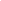 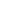                            Firma Postulante                            Firma Jefe de Hogar (o Apoderado)ANEXO 1: Antecedentes de riesgo/vulnerabilidad sociofamiliares:Por favor, indique:Declaro que la información entregada en este documento es fidedigna y asumo que en caso de incurrir en alguna omisión, la postulación puede ser revocada.Además, faculto al Preuniversitario Solidario de la Universidad de Valparaíso a solicitar la documentación necesaria para la evaluación de la situación socioeconómica de mi grupo familiar durante el periodo académico 2022.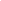 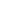                            Firma Postulante                            Firma Jefe de Hogar (o Apoderado)Nombre y ApellidoRUTParentesco con el postulanteEdadNivel EducacionalOcupaciónPromedio Ingreso MensualDetalleMonto Mensual ($)AlimentaciónArriendo o DividendoLuz y AguaLocomociónCombustible (gas, parafina, leña, bencina, etc.)Teléfono FijoTeléfono MóvilInternetEducación (Centro de Padres, escolaridad, letras, etc.)VestimentaVarios (útiles de aseo, recreación, cuotas, etc.)TOTALRESPECTO DE SU GRUPO FAMILIARINDICAR SÍ O NO (Y CUÁNTOS SI REQUIRIESE)Hijos/as (del postulante)Hermanos/as en educación superiorEnfermedades crónicas y/o catastróficasGastos permanentes en salud (ej: medicamentos)Discapacidad en grupo familiar o postulanteGastos asociados a estudios (CAE, etc)Personas con cuidados permanentes (adultos mayores no valentes, etc)OBSERVACIONES POSTULANTE (MOTIVACIÓN AL POSTULAR Y/O RELATO SOBRE SITUACIÓN SOCIOECONÓMICA Y FAMILIAR)